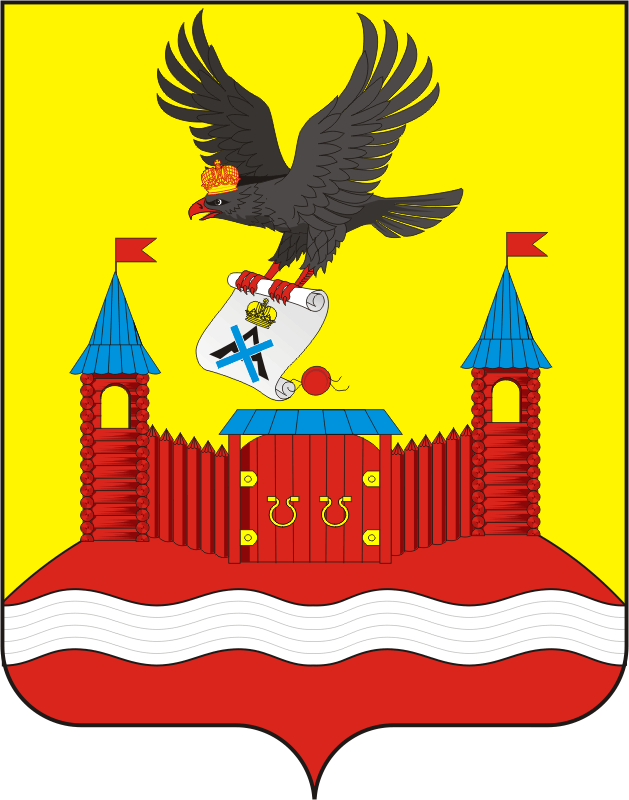 АДМИНИСТРАЦИЯ НОВОЧЕРКАССКОГО СЕЛЬСОВЕТАСАРАКТАШСКОГО РАЙОНА ОРЕНБУРГСКОЙ ОБЛАСТИП О С Т А Н О В Л Е Н И Е _________________________________________________________________________________________________________27.03.2020                                    с. Новочеркасск                                        № 35-пО мерах по противодействию распространения  новой коронавирусной инфекции (2019-nCoV)В целях реализации Указа Губернатора Оренбургской области от 17.03.2020 № 112-ук «О мерах по противодействию распространения в Оренбургской области новой коронавирусной инфекции (2019-nCoV)» с изменениями, внесенными Указами Губернатора Оренбургской области от 27.03.2020 № 152-ук, № 153-ук  от 27.03.2020 г. «О мерах по реализации Указа Президента Российской Федерации от 25.03.2020 № 206 «Об объявлении в России нерабочих дней».1. Приостановить с 28 марта и до особого распоряжения:организаций общественного питания (за исключением организаций по доставке готовой продукции, обслуживания на вынос без посещения гражданами помещений таких организаций, организаций общественного питания, обслуживающих работников предприятий, учреждений, организаций);объекты розничной торговли, (за исключением аптечных организаций, объектов розничной торговли, реализующих продовольственные товары);клубов, библиотек, общественных территорий (парков, спортивных и игровых площадок). 2. Объектам розничной торговли, реализующих продовольственные товары осуществлять свою деятельность с 9.00 ч. до 19.00 ч.;3. Гражданам Новочеркасского сельсовета воздержаться от поездок за пределы Оренбургской области, посещения объектов религиозного назначения. 4. Контроль за исполнением настоящего постановления оставляю за собой.5.Постановление вступает в силу со дня его подписания и подлежит размещению на официальном сайте администрации Новочеркасского сельсовета Саракташского района оренбургской области в сети Интернет.  Глава сельсовета                                                                            Н.Ф.Суюндуков